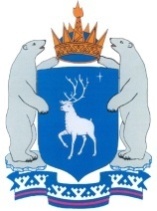 ПРАВИТЕЛЬСТВО ЯМАЛО-НЕНЕЦКОГО АВТОНОМНОГО ОКРУГАПОСТАНОВЛЕНИЕ05 июля 2021 г.                                                                                       № 586-Пг. СалехардО внесении изменения в региональную программу капитального ремонта общего имущества в многоквартирных домах, расположенных на территории Ямало-Ненецкого автономного округаВ соответствии с частью 5 статьи 168 Жилищного кодекса Российской Федерации, частью 3 статьи 15 и частью 5 статьи 16 Закона Ямало-Ненецкого автономного округа от 28 марта 2014 года № 11-ЗАО «Об организации проведения капитального ремонта общего имущества в многоквартирных домах, расположенных на территории Ямало-Ненецкого автономного округа» Правительство Ямало-Ненецкого автономного округа п о с т а н о в л я е т:1. Утвердить изменение, которое вносится в региональную программу капитального ремонта общего имущества в многоквартирных домах, расположенных на территории Ямало-Ненецкого автономного округа, утверждённую постановлением Правительства Ямало-Ненецкого автономного округа от 29 декабря 2014 года № 1136-П, согласно приложению № 1.2. Взносы на капитальный ремонт, уплаченные собственниками помещений в домах, указанных в перечне домов, исключенных из региональной программы капитального ремонта общего имущества в многоквартирных домах, расположенных на территории Ямало-Ненецкого автономного округа, согласно приложению № 2, подлежат перечислению собственникам помещений в этих многоквартирных домах пропорционально размеру уплаченных ими взносов и взносов на капитальный ремонт, уплаченных предшествующими собственниками соответствующих помещений, за вычетом средств фонда капитального ремонта, ранее израсходованных на оказанные услуги и (или) выполненные работы по капитальному ремонту общего имущества в этих многоквартирных домах.Перечисление средств, уплаченных в виде взносов на капитальный ремонт, производится собственникам, которым на дату обращения на праве собственности принадлежат помещения в домах, указанных в перечне домов, исключенных из региональной программы капитального ремонта общего имущества в многоквартирных домах, расположенных на территории Ямало-Ненецкого автономного округа, согласно приложению № 2. Перечисление средств осуществляется в течение шести месяцев со дня регистрации региональным оператором Ямало-Ненецкого автономного округа заявления о возврате средств на счет, открытый в кредитной организации на имя собственника, обратившегося с заявлением о возврате.Собственникам помещений, получившим жилищно-коммунальную выплату на возмещение расходов, связанных с уплатой взносов на капитальный ремонт в рамках социальной поддержки в соответствии с федеральным законодательством, законодательством Ямало-Ненецкого автономного округа, возврат средств производится за вычетом суммы указанной                                жилищно-коммунальной выплаты.ГубернаторЯмало-Ненецкого автономного округа   					  Д.А. Артюхов